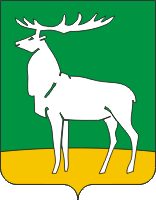 Муниципальное образование город Бузулук Оренбургской области V созывГОРОДСКОЙ СОВЕТ ДЕПУТАТОВг. БузулукРЕШЕНИЕ__04.06.2020 г.___                                                                     № _654__О внесении изменений в решение                                                            городского Совета депутатовот 25.11.2016 № 158          В соответствии со статьями 12, 132 Конституции Российской Федерации, статьями 406, 407 части второй Налогового кодекса Российской Федерации, Федеральным законом от 06.10.2003 № 131-ФЗ «Об общих принципах организации местного самоуправления в Российской Федерации», на основании  статьи 25  Устава города Бузулука  городской Совет депутатов решил:         1. Внести в решение городского Совета депутатов от 25.11.2016 № 158 «Об установлении налога на имущество физических лиц» следующие изменения:        В приложении  «Положение  о  налоге  на  имущество физических лиц на территории города Бузулука»:         1.1.  В   пункте   2.1.6    раздела    II      «Налоговые     ставки»     слово    «, предоставленных» и слово «, дачного» исключить;         1.2. В абзаце третьем пункта 3.5 раздела III «Налоговые льготы. Основания и порядок их применения» слова  «до 1 ноября» заменить словами «не позднее 31 декабря».         2. Настоящее решение вступает в силу после официального  опубликования в газете «Российская провинция», подлежит официальному опубликованию на правовом интернет-портале Бузулука БУЗУЛУК-ПРАВО.РФ и распространяется на правоотношения, возникшие с 1 января 2020 года.                    3. Настоящее решение подлежит включению в областной регистр муниципальных нормативных правовых актов. 2        4. Контроль за исполнением настоящего  решения  возложить на постоянную депутатскую комиссию по экономическим вопросам.Председательгородского Совета депутатов                                                            Н.И. Бергман Глава города                                                                                        С.А. СалминРазослано: в дело, Бузулукской межрайонной прокуратуре, постоянной депутатской комиссии по экономическим вопросам, Финансовому управлению администрации города Бузулука, Межрайонной инспекции Федеральной налоговой службы № 3 по Оренбургской области, Министерству финансов Оренбургской области, Управлению по информационной политике администрации города Бузулука,                              ООО «Информправо плюс», редакции газеты «Российская провинция»